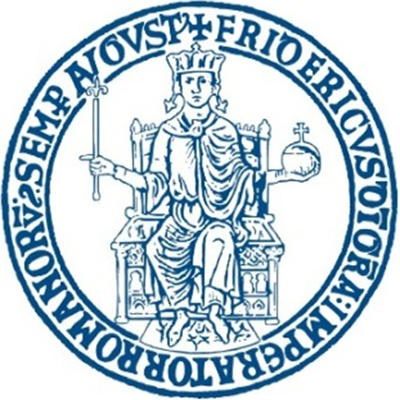 MANIFESTAZIONE DI INTERESSEIl sottoscritto	__________________________________________________________________________nato a	_____________________________________________________il__________________________in qualità di	__________________________________________________________________________ dell’impresa	__________________________________________________________________________iscritta nella Camera di Commercio, Industria, Artigianato e Agricoltura di _____________ al n. __________con sede in _____________________________________________________________________________via ____________________________________________________________ n._____________________codice fiscale _____________________________ partita iva _____________________________________preso atto dell’avviso pubblicato sul sito www.unina.it, manifesta il proprio interesse alla procedura per l’affidamento della fornitura di un Sistema integrato ed automatizzato per la misura sequenziale della permeabilità al vapor d’acqua, all’ossigeno ed all’anidride carbonica” avente le caratteristiche tecniche descritte nell’allegato 1; a tal fine, consapevole, ai sensi degli articoli 46 e 47 del DPR 28 dicembre 2000 n. 445, delle sanzioni penali previste dall’articolo 76 del medesimo DPR n. 445/2000, per le ipotesi di falsità in atti e dichiarazioni mendaci ivi indicate,dichiara:a) di non essere in alcuna delle condizioni ostative di cui all’art. 80 del D.Lgs. 50/2016 e s.m.i.;b) che il Sistema integrato ed automatizzato per la misura sequenziale della permeabilità al vapor d’acqua, all’ossigeno ed all’anidride carbonica” che la sottoscritta impresa è in grado di fornire, con caratteristiche tecniche e funzionali equivalenti al modello TotalPerm D, è il seguente:________________________________________________________________________________________________________________________________________________________________________________________________________________________________________________di cui allega una sintetica presentazione, accompagnata da schede tecniche illustrative delle caratteristiche del Sistema integrato ed automatizzato per la misura sequenziale della permeabilità al vapor d’acqua, all’ossigeno ed all’anidride carbonica e l’assistenza post-vendita.Il sottoscritto dà atto di aver preso visione dell’informativa relativa al trattamento dei dati personali contenuta nell’avviso.La presente dichiarazione è composta di n. ___________ pagine, e di n. ____ allegati. Alla presente è/sono allegato/i il/i documento/i di identità del/i dichiarante/i.La presente dichiarazione è composta di n. ___________ pagine, e di n. ____ allegati. Alla presente è/sono allegato/i il/i documento/i di identità del/i dichiarante/i.LUOGO, DATAFIRMA DEL DICHIARANTE